EC9 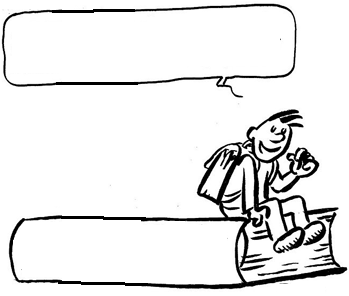 Les règles de sécurité et l’interdiction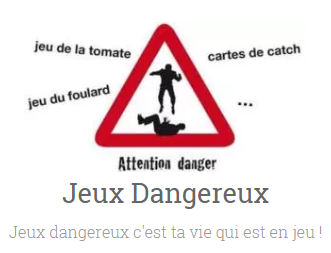 des jeux dangereux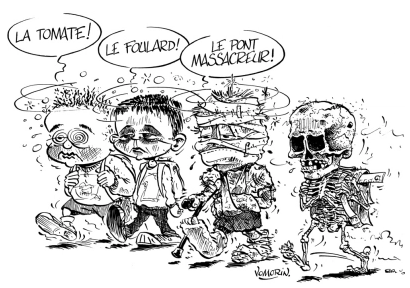 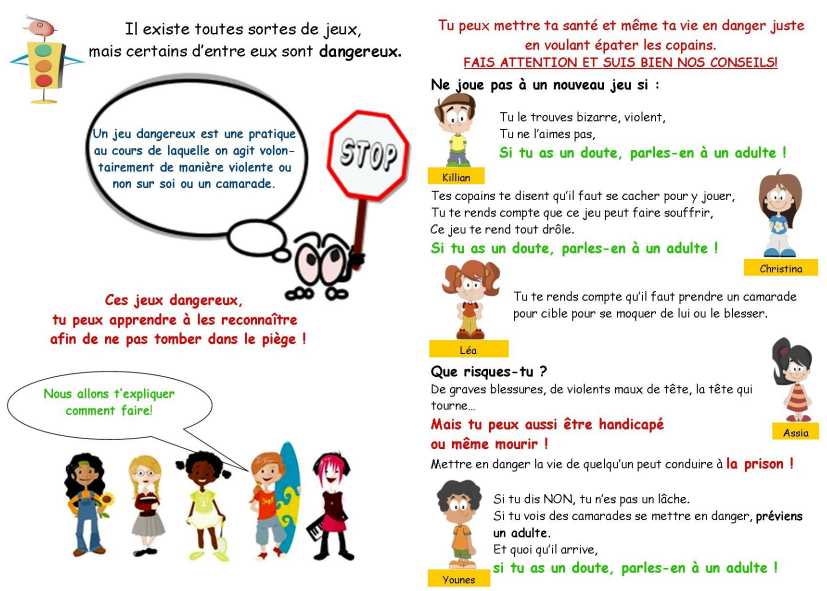 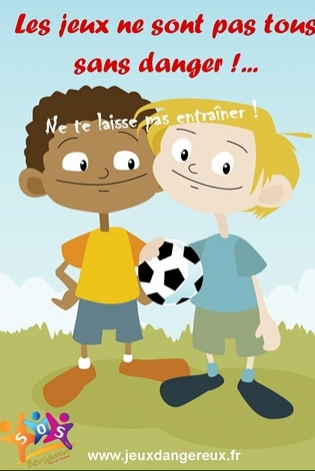 